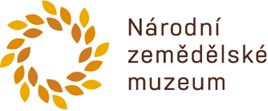 SMLOUVA O POSKYTOVÁNÍ SLUŽEB                  SML258/004/2021„zajištění údržbářských prací v expozicích Národního zemědělského muzea, s. p. o. – pobočky Valtice“ uzavřená níže uvedeného dne, měsíce a roku podle ust. §  násl. zákona č. 89/2012 Sb., občanský zákoník (dále jen „občanský zákoník“) mezi smluvními stranami (dále jen „Smlouva“) Národní zemědělské muzeum, s.p.o., státní příspěvková organizace se sídlem Kostelní 1300/44, 170 00 Praha 7 IČ: 75075741, DIČ: CZ75075741 bankovní spojení xxx číslo účtu xxxfakturační adresa: xxx                                                zastoupené xxx(dále jen jako „Objednatel“) a Barbora Sojová se sídlem: xxxIČO: 08866236                                  Bankovní spojení:     xxxČíslo účtu: xxx(dále jen jako „Poskytovatel“) (dále též společně jako „Smluvní strany“ nebo též „Strany“) Prohlášení Poskytovatel prohlašuje, že je způsobilý k zajištění služby pro Objednatele, a to v rozsahu běžných údržbářských prací, dle potřeb Objednatele a má k poskytování takových služeb příslušná živnostenská oprávnění. Článek 1 Předmět Smlouvy 1. Předmětem této Smlouvy je zejména závazek Poskytovatele provádět pro Objednatele za níže dohodnutou odměnu údržbářské práce v expozicích Objednatele na adrese NZM – pobočka Valtice, Náměstí Svobody 8, 691 42 Valtice, tyto činnosti: a) Komplexní každodenní zjištění poruch, chyb a nefunkčních prvků či zařízení b) Online hlášení servisu zhotoviteli expozice c) Správa přenosných odvlhčovačů, ventilátorů a klimatizací v expozici d) Údržba a nastavení projekce v lektorské místnosti e) Nastavení barevnosti a doby osvětlení v expozici vinařské lisy f) Doplňování interaktivních prvků v lektor. místnosti g) Zajištění funkčnosti vitríni) Operativně požadavky ředitele pobočky Valtice(dále jen „Služby“). 2. Poskytovatel je povinen postupovat při plnění Služeb s odbornou péčí a provádět Služby ve sjednaném rozsahu a kvalitě a dle pokynů Objednatele. 3. Poskytovatel je dále povinen při poskytování služeb dodržovat obecně závazné právní předpisy (zejména z oblasti bezpečnosti a hygieny práce, z oblasti požární ochrany, z oblasti zdravotnického zařízení a z oblasti ochrany životního prostředí), provozní řády a nařízení, včetně provozních řádů a interních směrnic Objednatele a jeho zřizovatele. 4. Poskytovatel musí mít po celou dobu plnění Služeb účinně uzavřenou pojistnou smlouvu, která kryje případnou škodu, kterou může Poskytovatel způsobit Objednateli nebo třetím osobám v souvislosti s poskytováním služeb, a to v minimální výši 200.000,- Kč (slovy: dvě stě tisíc korun českých) pro každou pojistnou událost. Článek 2Cena Služeb a platební podmínky1. Objednatel se zavazuje zaplatit za řádnou a včasnou realizaci předmětu činnosti (Služeb) dle Článku 1 této Smlouvy cenu, stanovenou dohodou ve smyslu ustanovení § 2 odst. 2 zákona č. 526/1990 Sb., o cenách. 2. Strany se dohodly, že celková smluvní cena Služeb dle Článku 1. této Smlouvy nepřekročí celkovou souhrnnou částku v maximální výši 270.000 Kč, přičemž za jednu hodinu práce Poskytovatele dle této Smlouvy náleží Poskytovateli cena (odměna) ve výši xxx Kč. Smluvní cena zahrnuje veškeré náklady Poskytovatele související s plněním předmětu této Smlouvy. 3. Fakturovat za plnění Služeb dle této Smlouvy bude moci Poskytovatel pouze skutečně provedenou práci (Služby) uloženou mu a odsouhlasenou zástupcem Objednatele, a to dle měsíčního výkazu skutečně odpracovaných hodin. Fakturu Poskytovatel zašle Objednateli vždy k 1. dni následujícího měsíce. Doba splatnosti této faktury bude činit 30 dní. 4. Pokud není v této Smlouvě uvedeno jinak, kryje sjednaná cena za Služby všechny povinnosti Poskytovatele podle této Smlouvy. Cena uvedená v Článku 2 bodu 2. této Smlouvy zahrnuje úhradu veškerých prací, které jsou nutné pro zdárné provedení a dokončení Služeb a odstranění všech vad, i když nejsou tyto činnosti (práce) konkrétně uvedeny. 5. Objednatel nebude Poskytovateli poskytovat jakékoliv zálohy. Článek 3 Doba a rozsah plnění 1. K zahájení prací dle této Smlouvy dojde nejpozději do 2 dnů od podpisu této Smlouvy. 2. Rozsah plnění je stanovován Objednatelem zpravidla v čase běžné pracovní doby Objednatele. Ostatní hodiny budou čerpány na základě rozhodnutí Objednatele, a to vždy s předstihem alespoň 24 hodin. Článek 4 Povinnost mlčenlivosti, spolehlivý plátce DPH 1. Poskytovatel se zavazuje během plnění této Smlouvy i po ukončení jejího plnění zachovávat mlčenlivost o všech skutečnostech, o kterých se dozvěděl od Objednatele či jinak v souvislosti s plněním této Smlouvy. 2. Poskytovatel prohlašuje, že ke dni podpisu Smlouvy není nespolehlivým plátcem DPH ve smyslu § 106a zákona č. 235/2004 Sb., o dani z přidané hodnoty, a že není veden v registru nespolehlivých plátců DPH. 3. Poskytovatel souhlasí s tím, aby v případě jeho vedení v uvedeném registru byla Objednatelem odváděna DPH přímo správci daně. Poskytovatel se dále zavazuje, že v případě, kdy se stane nespolehlivým plátce daně, bude nejpozději do 5 kalendářních dnů ode dne, kdy tato skutečnost nastala, o ní Objednatele informovat. Informováním se rozumí den, kdy Objednatel předmětnou informaci od Poskytovatele prokazatelně obdržel. Článek 5 Odpovědnost za škodu, porušení povinností 1. Poskytovatel nese odpovědnost za škodu vzniklou Objednateli v souvislosti s plněním předmětu této Smlouvy. Škodu je Poskytovatel povinen uhradit Objednateli, a to na základě faktury vystavené Objednatelem. Splatnost faktury je 30 dnů ode dne jejího doručení Poskytovateli. 2. Za porušení povinnosti mlčenlivosti specifikované v této Smlouvě v Článku 4 bodu 1. je Poskytovatel povinen uhradit Objednateli smluvní pokutu ve výši 20.000,- Kč (slovy: dvacet tisíc korun českých), a to za každý jednotlivý případ porušení povinnosti mlčenlivosti. Vymáháním smluvní pokuty není nijak dotčeno právo Objednatele na náhradu škody. Smluvní strany sjednaly, že na jejich smluvní vztah založený touto smlouvou se neuplatní ustanovení § 2050 občanského zákoníku. 3. Při nesplnění nebo opožděném splnění povinnosti informovat Objednatele o skutečnosti, že se Poskytovatel stal nespolehlivým plátcem DPH, se sjednává pro Poskytovatele smluvní pokuta v částce 50.000,- Kč (slovy: padesát tisíc korun českých). Vymáháním smluvní pokuty není nijak dotčeno právo Objednatele na náhradu škody. 4. Výše plnění uváděných v tomto článku se rozumí bez DPH. Článek 6 Závěrečná ujednání 1. Tato Smlouva nabývá platnosti  dnem podpisu oběma Smluvními stranami a účinnosti dnem zveřejnění v registru smluv. Smluvní strany se mohou na jejím předčasném ukončení dohodnout. Objednatel je oprávněn tuto Smlouvu vypovědět i bez udání důvodů ve lhůtě jednoho měsíce, která začne běžet prvního dne měsíce následujícího po doručení výpovědi Poskytovateli. V případě hrubého porušení povinností Poskytovatele dle této Smlouvy je Objednatel oprávněn od této Smlouvy okamžitě odstoupit. 2. Místem plnění Služeb je sídlo Objednatele – Národní zemědělské muzeum, s.p.o., pobočka Valtice 3. Tato Smlouva se uzavírá na dobu do vyčerpání celkové sjednané částky 270.000 Kč. 4. V případě prodlení objednatele s placením ceny služeb má poskytovatel nárok na zaplacení smluvní pokuty ve výši 0,05 % z dlužné částky za každý den prodlení, v takovém případě rovněž není poskytovatel povinen poskytovat služby sjednané v této smlouvě. 5. Závazkový vztah upravený touto Smlouvou a právní vztahy ve Smlouvě výslovně neupravené a z ní vyplývající, se řídí právní úpravou obsaženou v občanském zákoníku. 6. Veškeré změny této Smlouvy lze provést pouze formou písemných dodatků odsouhlasených oběma Smluvními stranami. 7. Poskytovatel není oprávněn bez souhlasu Objednatele postoupit jakoukoli svou tvrzenou pohledávku za Objednatelem třetí osobě. 8. Tato Smlouva je vyhotovena ve čtyřech (4) stejnopisech s platností originálu, z nichž každá ze Smluvních stran obdrží po dvou (2). 9. Strany se dohodly a Poskytovatel určil, že osobou (osobami) oprávněnou (oprávněnými) k jednání za Poskytovatele ve věcech, které se týkají této Smlouvy a její realizace je: Jméno, příjmení, funkce:   xxxE-mailové kontakty:  xxx10. Strany se dohodly a Objednatel určil, že, neurčí-li Objednatel jinak, osobami oprávněnými k jednání za Objednatele ve věcech, které se týkají této Smlouvy a její realizace jsou:       Jméno, příjmení, funkce:   xxx       E-mailové kontakty:  xxx11. Veškerá korespondence, pokyny, oznámení, žádosti, záznamy a jiné dokumenty vzniklé na základě této Smlouvy mezi Smluvními stranami nebo v souvislosti s ní budou vyhotoveny v písemné formě či ve formě požadované touto Smlouvou, v českém jazyce a doručují se buď osobně, doporučenou poštou, nebo e-mailem s tím, že bude-li to odpovídat jejich povaze, budou současně odeslány i doporučenou poštou, k rukám a na doručovací adresy oprávněných osob dle této Smlouvy. V případě pochybností se má za to, že zásilka je doručena desátým dnem od jejího doporučeného odeslání na adresu druhé smluvní strany uvedenou výše. 12. Smluvní strany shodně konstatují, že tato smlouva podléhá režimu zákona č. 340/2015 Sb. o zvláštních podmínkách účinnosti některých smluv, uveřejňování těchto smluv a o registru smluv (zákon o registru smluv). Zveřejnění této smlouvy v registru smluv provede Objednatel. 13. Smluvní strany níže svým podpisem stvrzují, že si tuto Smlouvu před jejím podpisem přečetly, s jejím obsahem souhlasí, a tato je sepsána podle jejich pravé a skutečné vůle, srozumitelně a určitě, nikoli v tísni či za nápadně nevýhodných podmínek.ObjednatelPoskytovatelV __________________ dne _________________________________________Národní zemědělské muzeum, s.p.o.V __________________ dne _______________________________________Barbora Sojová